ПОВЕСТКА
заседания комиссии по соблюдению требований к служебному поведению государственных гражданских служащих Управления Федеральной службы по надзору в сфере связи, информационных технологий и массовых коммуникаций по Костромской области и урегулированию конфликта интересов----------------------------------------------------------------------------------------------------на 22 декабря 2015 г. 10 час.00 мин.(кабинет №1 руководителя Управления)	1. О рассмотрении поступивших в Управление Роскомнадзора по Костромской области 19 уведомлений государственных гражданских служащих представителю нанимателя о близких родственниках, работающих в подконтрольных (поднадзорных) предприятиях .РАССМОТРЕНИЕ:Комиссией подведён итог анализу обсуждения вопроса об отсутствии (наличии) признаков личной заинтересованности государственных гражданских служащих. Возникновения конфликта интересов не усматривается в отношении 17 гражданских служащих. Поставлен вопрос о рассмотрении 2 заявлений по возможной заинтересованности, которая приводит или может привести к конфликту интересов. РЕШЕНИЕ: По итогам рассмотрения информации о наличии у 2 государственных гражданских служащих личной заинтересованности, которая приводит или может привести к конфликту интересов: В отношении 1 гражданского служащего установлено, что в рассматриваемом случае не содержится признаков личной заинтересованности гражданского служащего, которая приводит или может привести к конфликту интересов.В отношении 1 гражданского служащего установлено, что информация о месте работы родственников не изменена. 11 декабря 2014 года на основании протокола №7 Комиссией уже рассматривался вопрос. Поэтому дублирование решения Комиссии не требуется.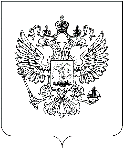 РОСКОМНАДЗОРУПРАВЛЕНИЕ ФЕДЕРАЛЬНОЙ СЛУЖБЫ 
ПО НАДЗОРУ В СФЕРЕ СВЯЗИ, ИНФОРМАЦИОННЫХ ТЕХНОЛОГИЙ  И МАССОВЫХ КОММУНИКАЦИЙ ПО КОСТРОМСКОЙ ОБЛАСТИг.Кострома, мкр-н Паново, 36